 ŠPORTSKI ŠAHOVSKI KLUB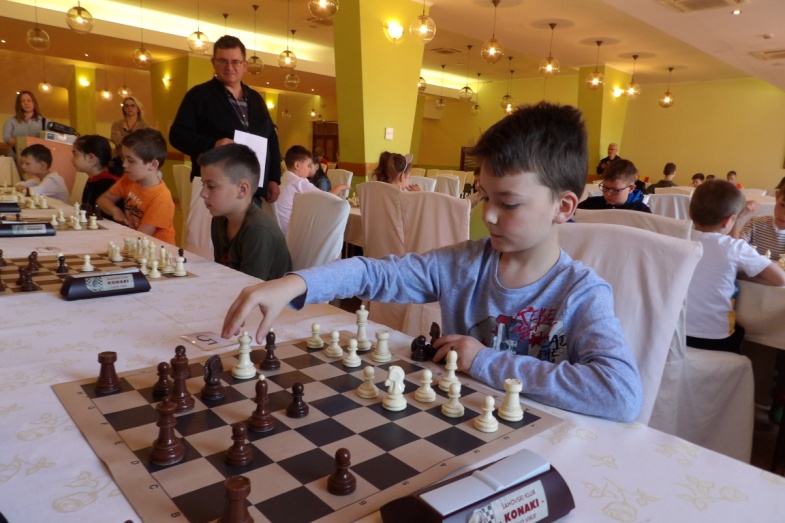   „KONAKI“ NOVO VIRJE   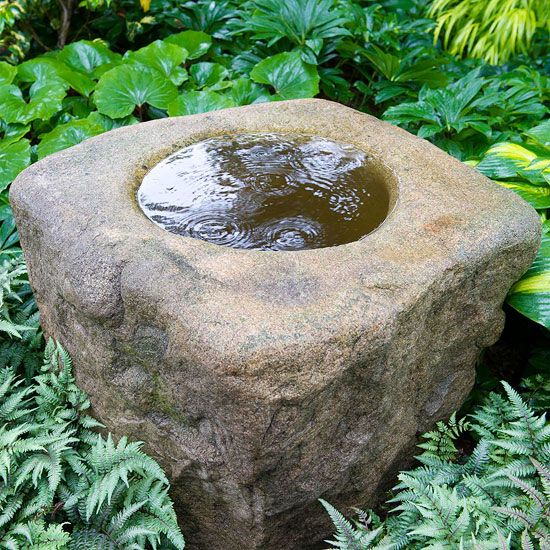        Pozivamo Vas na 5. ŠAHOVSKI VULIMAN šahovski turnir za početnike, šahovske nade i igrače skromnog rejtinga,  koji će se održati, u subotu, 25.05.2019. godine u Hotelu PICOK u Đurđevcu s početkom u 10 sati.       Na turniru mogu nastupiti svi neregistrirani igrači, kao i igrači sa rejtingom do 1650. Upisnina iznosi 20 kuna i obuhvaća hranu (pizza) i sok.18 najboljih igrača u muškoj i ženskoj konkurenciji osvajaju medalje.20 zapaženih sudionika osvajaju plakete, a svi zajedno predmetne nagrade. Sustav: Švicarski – računalno sparivanje.  Tempo igre: 10'+5“Turniri se igraju i kategoriji do 10 (igrači rođeni 2009. i mlađi)  i do 14 godina (igrači rođeni 2005. i mlađi). Prijave molim na telefon; 098-9293-520 ili na e-mail ibaruskin7@gmail.com                                                                                                                                      Organizator:                                                                                                                         Ivan Baruškin                   U Novom Virju, 10.05.2019.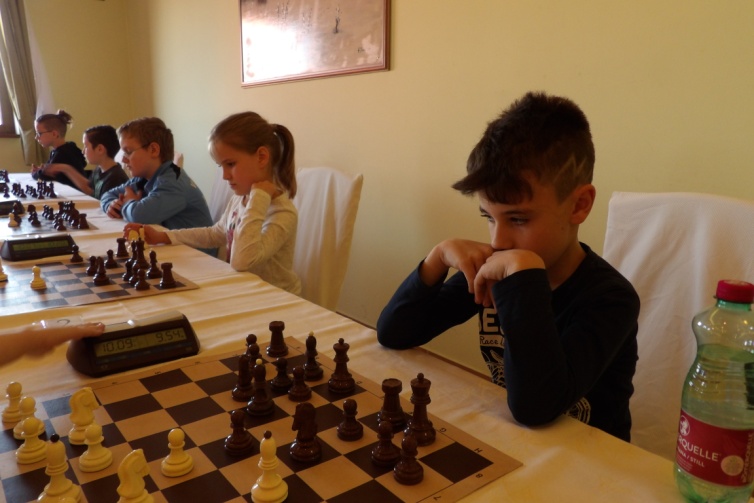 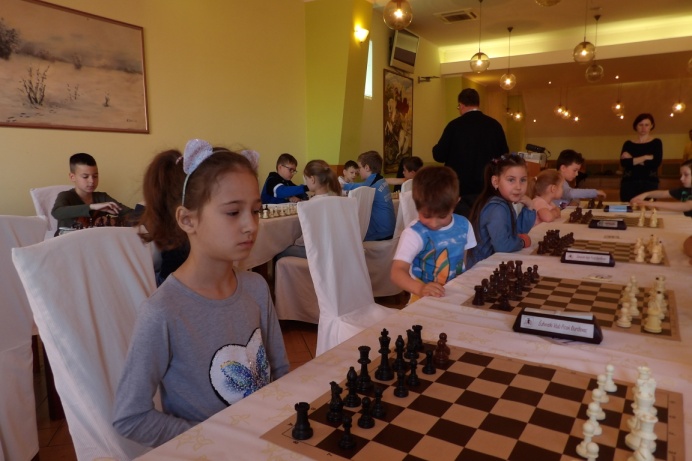 